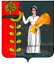 РОССИЙСКАЯ ФЕДЕРАЦИЯСОВЕТ ДЕПУТАТОВ СЕЛЬСКОГО ПОСЕЛЕНИЯПУШКИНСКИЙ СЕЛЬСОВЕТДобринского муниципального района Липецкой области26-cессия VI  созываР Е Ш Е Н И Е28.11.2022             	              с.Пушкино		                           № 94-рсО принятии Порядка заключения договоров (соглашений) с казачьими обществамиРассмотрев представленный администрацией сельского поселения проект решения о принятии Порядка заключения договоров (соглашений) с казачьими обществами, руководствуясьГражданским кодексом Российской Федерации, Уставом сельского поселения Пушкинский сельсовет, учитывая решения постоянной комиссии по экономике, бюджету, муниципальной собственности, социальным вопросам и финансам, Совет депутатов сельского поселения Пушкинский сельсоветРЕШИЛ:1. Принять Порядок заключения договоров (соглашений) с казачьими обществами (прилагается).2. Направить указанный нормативный правовой акт главе сельского поселения для подписания и официального обнародования.3. Настоящее решение вступает в силу со дня его официального обнародования.Председатель Совета депутатов                                             сельского поселения Пушкинский сельсовет                                                    Александрина Л.В.Принятрешением Совета депутатов сельского поселения Пушкинский сельсовет от 28.11.2022 № 94-рсПорядок заключения договоров (соглашений) с казачьими обществами1. Настоящий Порядок устанавливает процедуру заключения договоров (соглашений) с казачьими обществами, действующими на территории сельского поселения Пушкинский сельсовет Добринского муниципального района Липецкой области, для оказания содействия администрации сельского поселения Пушкинский сельсовет Добринского муниципального района Липецкой области (далее – Администрации) в осуществлении установленных задач и функций.2. В целях заключения договора (соглашения) казачье общество, внесенное в государственный реестр казачьих обществ в Российской Федерации и зарегистрированное в Липецкой области (далее – Казачье общество), представляет в Администрацию:- проект договора (соглашения) по форме, установленной приложением к настоящему Порядку;- копии учредительных документов;- свидетельство о государственной регистрации Казачьего общества в качестве некоммерческой организации;- свидетельство о внесении Казачьего общества в государственный реестр казачьих обществ в Российской Федерации.3. Администрация  принимает решение о заключении договора (соглашения) в течение 30 дней со дня поступления документов, указанных в пункте 2 настоящего Порядка. Решение о заключении договора (соглашения) принимается Главой Администрации.4. Договор (соглашение) от имени Администрации подписывается Главой Администрации. Договор от имени Казачьего общества подписывается атаманом Казачьего общества либо уполномоченным представителем Казачьего общества.5. Основаниями для отказа в заключении договора (соглашения) являются:- непредставление документов, указанных в пункте 2 настоящего Порядка;- отсутствие на дату обращения фактической потребности в привлечении Казачьих обществ для оказания содействия Администрации в осуществлении установленных задач и функций.6. Администрация заключившая договор (соглашение), уведомляет об условиях указанного договора (соглашения) в письменной форме исполнительный орган государственной власти Липецкой области, уполномоченный на взаимодействие с казачьими обществами, в течение семи дней со дня заключения договора (соглашения).7. Администрация осуществляет контроль за соблюдением условий указанного договора (соглашения).Приложение к Порядку заключения договоров (соглашений) с казачьими обществами принятому решением № 94-рс  от 28.11.2022 Договор (соглашение), заключаемый Администрацией с казачьими обществами___________________                                                                      «___» __________ 20__ г.     (место заключения)Администрация сельского поселения Пушкинский сельсовет Добринского муниципального района Липецкой области, именуемая в дальнейшем Администрация сельского поселения, в лице Главы администрации сельского поселения Пушкинский сельсовет Добринского муниципального района Липецкой области____________________________________________________________________________(фамилия, имя, отчество),действующего на основании Устава с одной стороны, и _____________________________________________________________________________,(наименование Казачьего общества)зарегистрированное___________________________________________________________ ,                                                               (орган регистрации, реквизиты документа о регистрации)именуемое в дальнейшем Казачье общество, в лице атамана_________________________________________________, действующего на основании                              (фамилия, имя, отчество)Устава Казачьего общества, утвержденного _______________________________________ ,                                                                                                          (реквизиты документа об утверждении)с другой стороны, совместно именуемые в дальнейшем Стороны, действуя в соответствии со статьей 7 Федерального закона от 5 декабря 2005 года № 154-ФЗ «О государственной службе российского казачества», заключили настоящий договор (соглашение) о нижеследующем:1. Члены Казачьего общества в количестве _________________________________ человек                                                                                                                (число прописью)берут на себя обязательство по оказанию содействия Администрации сельского поселения в осуществлении ______________________________________________________________                                                                             (установленные задачи и функции)(на неопределенный срок, на определенный срок, на время выполнения работы) в порядке, установленном уставом Казачьего общества и настоящим договором (соглашением).2. В целях осуществления задач и функций, предусмотренных пунктом 1 настоящего договора (соглашения), члены Казачьего общества обязуются осуществить и принять участие в реализации следующих мероприятий:_____________________________________________________________________________(перечисляются конкретные мероприятия, в реализации которых обязуются принять участие члены Казачьего общества, с указанием сроков проведения)3. Казачье общество обязуется обеспечить выполнение обязательств его членами, взявшими на себя обязательства по содействию Администрации в осуществлении задач и функций, указанных в пункте 1 настоящего договора (соглашения), добросовестно, с соблюдением дисциплины, требований по охране труда, технике безопасности, проявлять организованность, творческую инициативу_____________________________________________________________________________(перечисляются иные установленные по соглашению сторон обязанности Казачьего общества)4. Администрация сельского поселения обязуется:- обеспечить членам Казачьего общества необходимые условия для выполнения обязательств, предусмотренных настоящим договором (соглашением);- своевременно осуществлять финансирование выполненных работ в порядке, установленном законодательством Российской Федерации (Подлежит включению в случае заключения договора (соглашения) на возмездной основе и на определенный срок. Срок устанавливается с учетом бюджетных ассигнований, предусмотренных администрации муниципального района Липецкой области на соответствующий финансовый год);- предупреждать Казачье общество об обстоятельствах, препятствующих надлежащему выполнению членами Казачьего общества предусмотренных настоящим договором (соглашением) обязательств;_____________________________________________________________________________(перечисляются иные установленные по соглашению сторон обязанности органа местногосамоуправления Липецкой области)5. Настоящий договор (соглашение) заключается сроком на и вступает в силу со дня его подписания Сторонами.6. Казачье общество вправе досрочно расторгнуть настоящий договор (соглашение), уведомив об этом не менее чем за месяц Администрацию, в случае неисполнения или ненадлежащего исполнения условий настоящего договора (соглашения) Администрацией,а также в случае ____________________________________________________________(перечисляются иные основания досрочного расторжения договора (соглашения))7. Администрация вправе досрочно расторгнуть настоящий договор (соглашение) в одностороннем порядке, уведомив об этом не менее чем за месяц Казачье общество в следующих случаях:- исключение в установленном порядке Казачьего общества из государственного реестра казачьих обществ в Российской Федерации;- нарушение Казачьим обществом и (или) его членами Конституции Российской Федерации, федеральных законов и иных нормативных правовых актов Российской Федерации, нормативных правовых актов Липецкой области, систематическое неисполнение или ненадлежащее исполнение членами Казачьего общества принятых на себя обязательств;- утрата потребности в привлечении членов казачьих обществ к оказанию содействия Администрации сельского поселения в осуществлении задач и функций;____________________________________________________________________________,(перечисляются иные условия досрочного расторжения договора (соглашения))уведомив об этом Казачье общество не менее чем за месяц.8. Стороны обязуются решать возникающие в связи с выполнением настоящего договора (соглашения) споры в соответствии с законодательством Российской Федерации.9. Изменение настоящего договора (соглашения) осуществляется по соглашению Сторон в соответствии с нормами действующего законодательства Российской Федерации.Изменения настоящего договора (соглашения) действительны при условии заключения дополнительного соглашения, составленного в письменной форме и подписанного Сторонами, являющегося неотъемлемой частью настоящего договора (соглашения).10. Стороны вправе ставить вопрос о досрочном прекращении действия настоящего договора (соглашения) по соглашению Сторон, если иное не предусмотрено законодательством Российской Федерации.11. В случае ликвидации Казачьего общества в порядке и на условиях, установленных законодательством Российской Федерации, настоящийдоговор (соглашение) действует в течение ______________________________________________________________________                                                          (весь срок проведения ликвидации или другой срок)Претензии сторон удовлетворяются в соответствии с законодательством Российской Федерации.12. Не позднее чем за 2 месяца до окончания срока действия настоящего договора (соглашения) любая из Сторон вправе направить другой Стороне письменное предложение о продлении договора (соглашения) на тот же срок. Если в течение 30 дней со дня получения указанного предложения другая Сторона не отказалась от продления настоящего договора (соглашения), настоящий договор (соглашение) считается продленным на тех же условиях на тот же срок.13. Контроль за исполнением Сторонами условий настоящего договора (соглашения) предусматривается и осуществляется:____________________________________________________________________________.                          (перечисляются конкретные условия осуществления контроля Сторонами)В случае неисполнения или ненадлежащего исполнения условий настоящего договора (соглашения) Стороны несут ответственность в соответствии с законодательством Российской Федерации.14. Настоящий договор (соглашение) составлен в двух экземплярах, один из которых хранится в Администрации, второй – в Казачьем обществе.Администрация сельского поселения Пушкинский сельсовет Добринского муниципального района Липецкой областиГлава администрации ________________________                                         подпись, инициалы, фамилия М.П.Казачье общество______________________________________               (наименование Казачьего общества)Атаман _______________________________                              подпись, инициалы, фамилияМ.П.